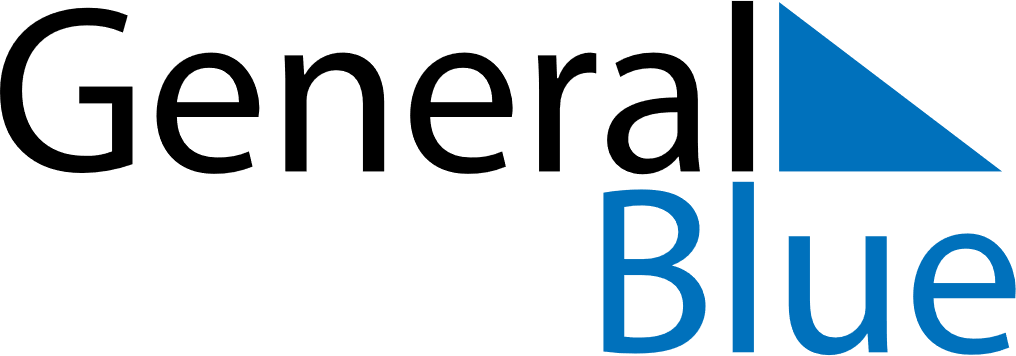 June 2020June 2020June 2020ColombiaColombiaSUNMONTUEWEDTHUFRISAT1234567891011121314151617181920Corpus Christi21222324252627Sacred Heart282930Saints Peter and Paul